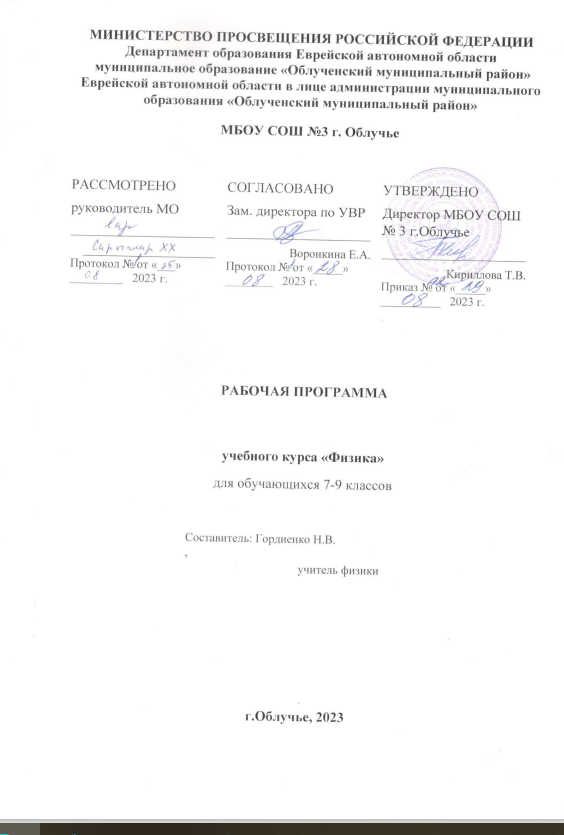 ПОЯСНИТЕЛЬНАЯ ЗАПИСКАПрограмма по физике на уровне основного общего образования составлена на основе положений и требований к результатам освоения на базовом уровне основной образовательной программы, представленных в ФГОС ООО, а также с учётом федеральной рабочей программы воспитания и Концепции преподавания учебного предмета «Физика».Содержание программы по физике направлено на формирование естественно­научной грамотности обучающихся и организацию изучения физики на деятельностной основе. В программе по физике учитываются возможности учебного предмета в реализации требований ФГОС ООО к планируемым личностным и метапредметным результатам обучения, а также межпредметные связи естественно­научных учебных предметов на уровне основного общего образования.Программа по физике устанавливает распределение учебного материала по годам обучения (по классам), предлагает примерную последовательность изучения тем, основанную на логике развития предметного содержания и учёте возрастных особенностей обучающихся.Программа по физике разработана с целью оказания методической помощи учителю в создании рабочей программы по учебному предмету.Физика является системообразующим для естественно­научных учебных предметов, поскольку физические законы лежат в основе процессов и явлений, изучаемых химией, биологией, астрономией и физической географией, вносит вклад в естественно­научную картину мира, предоставляет наиболее ясные образцы применения научного метода познания, то есть способа получения достоверных знаний о мире.Одна из главных задач физического образования в структуре общего образования состоит в формировании естественно­научной грамотности и интереса к науке у обучающихся.Изучение физики на базовом уровне предполагает овладение следующими	компетентностями,	характеризующими естественно­научную грамотность:научно объяснять явления;оценивать и понимать особенности научного исследования; интерпретировать данные и использовать научные доказательства для получения выводов.Цели изучения физики на уровне основного общего образования определены в Концепции преподавания учебного предмета «Физика» вобразовательных организациях Российской Федерации, реализующих основные общеобразовательные программы, утверждённой решением Коллегии Министерства просвещения Российской Федерации (протокол от 3 декабря 2019 г. № ПК­4вн).Цели изучения физики:приобретение интереса и стремления обучающихся к научному изучению природы, развитие их интеллектуальных и творческих способностей; развитие представлений о научном методе познания и формирование исследовательского отношения к окружающим явлениям;формирование научного мировоззрения как результата изучения основ строения материи и фундаментальных законов физики;формирование представлений о роли физики для развития других естественных наук, техники и технологий;развитие представлений о возможных сферах будущей профессиональной деятельности, связанной с физикой, подготовка к дальнейшему обучению в этом направлении.Достижение этих целей программы по физике на уровне основного общего образования обеспечивается решением следующих задач: приобретение знаний о дискретном строении вещества, о механических, тепловых, электрических, магнитных и квантовых явлениях;приобретение умений описывать и объяснять физические явления с использованием полученных знаний;освоение методов решения простейших расчётных задач с использованием физических моделей, творческих и практико­ориентированных задач; развитие умений наблюдать природные явления и выполнять опыты, лабораторные	работы	и	экспериментальные	исследования	с использованием измерительных приборов;освоение приёмов работы с информацией физического содержания, включая информацию о современных достижениях физики, анализ и критическое оценивание информации;знакомство со сферами профессиональной деятельности, связанными с физикой, и современными технологиями, основанными на достижениях физической науки.На изучение физики (базовый уровень) на уровне основного общего образования отводится 238 часов: в 7 классе – 68 часов (2 часа в неделю), в 8 классе – 68 часов (2 часа в неделю), в 9 классе – 102 часа (3 часа в неделю).Предлагаемый в программе по физике перечень лабораторных работ и опытов носит рекомендательный характер, учитель делает выбор проведения лабораторных работ и опытов с учётом индивидуальных особенностей	обучающихся,	списка	экспериментальных	заданий, предлагаемых в рамках основного государственного экзамена по физике.СОДЕРЖАНИЕ ОБУЧЕНИЯ7 КЛАССРаздел 1. Физика и её роль в познании окружающего мира. Физика – наука о природе. Явления природы. Физические явления:механические, тепловые, электрические, магнитные, световые, звуковые. Физические величины. Измерение физических величин. Физическиеприборы. Погрешность измерений. Международная система единиц.Как физика и другие естественные науки изучают природу. Естественно­научный метод познания: наблюдение, постановка научного вопроса,	выдвижение гипотез,	эксперимент по проверке гипотез, объяснение наблюдаемого явления. Описание физических явлений с помощью моделей.Демонстрации.Механические, тепловые, электрические, магнитные, световые явления. Физические приборы и процедура прямых измерений аналоговым и цифровым прибором.Лабораторные работы и опыты.Определение цены деления шкалы измерительного прибора. Измерение расстояний.Измерение объёма жидкости и твёрдого тела. Определение размеров малых тел.Измерение температуры при помощи жидкостного термометра и датчика температуры.Проведение исследования по проверке гипотезы: дальность полёта шарика, пущенного горизонтально, тем больше, чем больше высота пуска.Раздел 2. Первоначальные сведения о строении вещества. Строение вещества: атомы и молекулы, их размеры. Опыты,доказывающие дискретное строение вещества.Движение частиц вещества. Связь скорости движения частиц с температурой. Броуновское движение, диффузия. Взаимодействие частиц вещества: притяжение и отталкивание.Агрегатные состояния вещества: строение газов, жидкостей и твёрдых (кристаллических) тел. Взаимосвязь между свойствами веществ в разных агрегатных состояниях и их атомно­молекулярным строением. Особенности агрегатных состояний воды.Демонстрации.Наблюдение броуновского движения. Наблюдение диффузии.Наблюдение явлений, объясняющихся притяжением или отталкиванием частиц вещества.Лабораторные работы и опыты.Оценка диаметра атома методом рядов (с использованием фотографий). Опыты по наблюдению теплового расширения газов.Опыты по обнаружению действия сил молекулярного притяжения. Раздел 3. Движение и взаимодействие тел.Механическое движение. Равномерное и неравномерное движение. Скорость. Средняя скорость при неравномерном движении. Расчёт пути и времени движения.Явление инерции. Закон инерции. Взаимодействие тел как причина изменения скорости движения тел. Масса как мера инертности тела. Плотность вещества. Связь плотности с количеством молекул в единице объёма вещества.Сила как характеристика взаимодействия тел. Сила упругости и закон Гука. Измерение силы с помощью динамометра. Явление тяготения и сила тяжести. Сила тяжести на других планетах. Вес тела. Невесомость. Сложение сил, направленных по одной прямой. Равнодействующая сил. Сила трения. Трение скольжения и трение покоя. Трение в природе и технике.Демонстрации.Наблюдение механического движения тела. Измерение скорости прямолинейного движения. Наблюдение явления инерции.Наблюдение изменения скорости при взаимодействии тел. Сравнение масс по взаимодействию тел.Сложение сил, направленных по одной прямой. Лабораторные работы и опыты.Определение скорости равномерного движения (шарика в жидкости, модели электрического автомобиля и так далее).Определение средней скорости скольжения бруска или шарика по наклонной плоскости.Определение плотности твёрдого тела.Опыты,	демонстрирующие	зависимость	растяжения	(деформации) пружины от приложенной силы.Опыты, демонстрирующие зависимость силы трения скольжения от веса тела и характера соприкасающихся поверхностей.Раздел 4. Давление твёрдых тел, жидкостей и газов.Давление. Способы уменьшения и увеличения давления. Давление газа. Зависимость давления газа от объёма, температуры. Передача давления твёрдыми телами, жидкостями и газами. Закон Паскаля. Пневматические машины. Зависимость давления жидкости от глубины. Гидростатический парадокс. Сообщающиеся сосуды. Гидравлические механизмы.Атмосфера Земли и атмосферное давление. Причины существования воздушной оболочки Земли. Опыт Торричелли. Измерение атмосферного давления. Зависимость атмосферного давления от высоты над уровнем моря. Приборы для измерения атмосферного давления.Действие	жидкости	и	газа	на	погружённое	в	них	тело. Выталкивающая (архимедова) сила. Закон Архимеда. Плавание тел. Воздухоплавание.Демонстрации.Зависимость давления газа от температуры. Передача давления жидкостью и газом. Сообщающиеся сосуды.Гидравлический пресс.Проявление действия атмосферного давления.Зависимость выталкивающей силы от объёма погружённой части тела и плотности жидкости.Равенство выталкивающей силы весу вытесненной жидкости.Условие плавания тел: плавание или погружение тел в зависимости от соотношения плотностей тела и жидкости.Лабораторные работы и опыты.Исследование зависимости веса тела в воде от объёма погружённой в жидкость части тела.Определение выталкивающей силы, действующей на тело, погружённое в жидкость.Проверка независимости выталкивающей силы, действующей на тело в жидкости, от массы тела.Опыты,	демонстрирующие	зависимость	выталкивающей	силы, действующей на тело в жидкости, от объёма погружённой в жидкость части тела и от плотности жидкости.Конструирование ареометра или конструирование лодки и определение её грузоподъёмности.Раздел 5. Работа и мощность. Энергия. Механическая работа. Мощность.Простые механизмы: рычаг, блок, наклонная плоскость. Правило равновесия рычага. Применение правила равновесия рычага к блоку. «Золотое правило» механики. КПД простых механизмов. Простые механизмы в быту и технике.Механическая энергия. Кинетическая и потенциальная энергия. Превращение одного вида механической энергии в другой. Закон сохранения энергии в механике.Демонстрации.Примеры простых механизмов. Лабораторные работы и опыты.Определение работы силы трения при равномерном движении тела по горизонтальной поверхности.Исследование условий равновесия рычага. Измерение КПД наклонной плоскости.Изучение закона сохранения механической энергии. 8 КЛАССРаздел 6. Тепловые явления.Основные положения молекулярно-­кинетической теории строения вещества. Масса и размеры атомов и молекул. Опыты, подтверждающие основные положения молекулярно­кинетической теории.Модели твёрдого, жидкого и газообразного состояний вещества. Кристаллические и аморфные тела. Объяснение свойств газов, жидкостей и твёрдых тел на основе положений молекулярно-­кинетической теории. Смачивание и капиллярные явления. Тепловое расширение и сжатие.Температура. Связь температуры со скоростью теплового движения частиц. Внутренняя энергия. Способы изменения внутренней энергии: теплопередача	и	совершение	работы.	Виды	теплопередачи: теплопроводность, конвекция, излучение.Количество теплоты. Удельная теплоёмкость вещества. Теплообмен и тепловое равновесие. Уравнение теплового баланса. Плавление и отвердевание кристаллических веществ. Удельная теплота плавления. Парообразование и конденсация. Испарение. Кипение. Удельная теплотапарообразования. Зависимость температуры кипения от атмосферного давления.Влажность воздуха.Энергия топлива. Удельная теплота сгорания.Принципы работы тепловых двигателей КПД теплового двигателя. Тепловые двигатели и защита окружающей среды.Закон сохранения и превращения энергии в тепловых процессах. Демонстрации.Наблюдение броуновского движения. Наблюдение диффузии.Наблюдение явлений смачивания и капиллярных явлений. Наблюдение теплового расширения тел.Изменение давления газа при изменении объёма и нагревании или охлаждении.Правила измерения температуры. Виды теплопередачи.Охлаждение при совершении работы.Нагревание при совершении работы внешними силами. Сравнение теплоёмкостей различных веществ. Наблюдение кипения.Наблюдение постоянства температуры при плавлении. Модели тепловых двигателей.Лабораторные работы и опыты.Опыты по обнаружению действия сил молекулярного притяжения. Опыты по выращиванию кристаллов поваренной соли или сахара.Опыты по наблюдению теплового расширения газов, жидкостей и твёрдых тел.Определение давления воздуха в баллоне шприца.Опыты, демонстрирующие зависимость давления воздуха от его объёма и нагревания или охлаждения.Проверка гипотезы линейной зависимости длины столбика жидкости в термометрической трубке от температуры.Наблюдение	изменения	внутренней	энергии	тела	в	результате теплопередачи и работы внешних сил.Исследование явления теплообмена при смешивании холодной и горячей воды.Определение количества теплоты, полученного водой при теплообмене с нагретым металлическим цилиндром.Определение удельной теплоёмкости вещества. Исследование процесса испарения. Определение относительной влажности воздуха. Определение удельной теплоты плавления льда.Раздел 7. Электрические и магнитные явления.Электризация тел. Два рода электрических зарядов. Взаимодействие заряженных тел. Закон Кулона (зависимость силы взаимодействия заряженных тел от величины зарядов и расстояния между телами).Электрическое поле. Напряжённость электрического поля. Принцип суперпозиции электрических полей (на качественном уровне).Носители электрических зарядов. Элементарный электрический заряд. Строение атома. Проводники и диэлектрики. Закон сохранения электрического заряда.Электрический ток. Условия существования электрического тока. Источники постоянного тока. Действия электрического тока (тепловое, химическое, магнитное). Электрический ток в жидкостях и газах.Электрическая	цепь.	Сила	тока.	Электрическое	напряжение. Сопротивление проводника. Удельное сопротивление вещества. Закон Ома для участка цепи. Последовательное и параллельное соединение проводников.Работа и мощность электрического тока. Закон Джоуля–Ленца. Электрические цепи и потребители электрической энергии в быту. Короткое замыкание.Постоянные	магниты.	Взаимодействие	постоянных	магнитов. Магнитное поле. Магнитное поле Земли и его значение для жизни на Земле. Опыт Эрстеда. Магнитное поле электрического тока. Применение электромагнитов в технике. Действие магнитного поля на проводник с током.	Электродвигатель        постоянного	тока.	Использование электродвигателей в технических устройствах и на транспорте.Опыты Фарадея. Явление электромагнитной индукции. Правило Ленца. Электрогенератор. Способы получения электрической энергии. Электростанции на возобновляемых источниках энергии.Демонстрации. Электризация тел.Два рода электрических зарядов и взаимодействие заряженных тел. Устройство и действие электроскопа.Электростатическая индукция.Закон сохранения электрических зарядов.Проводники и диэлектрики.Моделирование силовых линий электрического поля. Источники постоянного тока.Действия электрического тока. Электрический ток в жидкости. Газовый разряд.Измерение силы тока амперметром.Измерение электрического напряжения вольтметром. Реостат и магазин сопротивлений.Взаимодействие постоянных магнитов.Моделирование невозможности разделения полюсов магнита. Моделирование магнитных полей постоянных магнитов. Опыт Эрстеда.Магнитное поле тока. Электромагнит.Действие магнитного поля на проводник с током. Электродвигатель постоянного тока.Исследование явления электромагнитной индукции. Опыты Фарадея.Зависимость	направления	индукционного	тока	от	условий	его возникновения.Электрогенератор постоянного тока. Лабораторные работы и опыты.Опыты	по	наблюдению	электризации	тел	индукцией	и	при соприкосновении.Исследование	действия	электрического	поля	на	проводники	и диэлектрики.Сборка и проверка работы электрической цепи постоянного тока. Измерение и регулирование силы тока.Измерение и регулирование напряжения.Исследование зависимости силы тока, идущего через резистор, от сопротивления резистора и напряжения на резисторе.Опыты, демонстрирующие зависимость электрического сопротивления проводника от его длины, площади поперечного сечения и материала. Проверка	правила	сложения	напряжений	при	последовательном соединении двух резисторов.Проверка правила для силы тока при параллельном соединении резисторов.Определение работы электрического тока, идущего через резистор.Определение мощности электрического тока, выделяемой на резисторе. Исследование зависимости силы тока, идущего через лампочку, от напряжения на ней.Определение КПД нагревателя.Исследование магнитного взаимодействия постоянных магнитов. Изучение магнитного поля постоянных магнитов при их объединении и разделении.Исследование действия электрического тока на магнитную стрелку. Опыты, демонстрирующие зависимость силы взаимодействия катушки с током и магнита от силы тока и направления тока в катушке.Изучение действия магнитного поля на проводник с током. Конструирование и изучение работы электродвигателя. Измерение КПД электродвигательной установки.Опыты	по	исследованию	явления	электромагнитной	индукции: исследование изменений значения и направления индукционного тока.9 КЛАССРаздел 8. Механические явления.Механическое движение. Материальная точка. Система отсчёта. Относительность механического движения. Равномерное прямолинейное движение.	Неравномерное	прямолинейное	движение.	Средняя	и мгновенная скорость тела при неравномерном движении.Ускорение. Равноускоренное прямолинейное движение. Свободное падение. Опыты Галилея.Равномерное движение по окружности. Период и частота обращения. Линейная и угловая скорости. Центростремительное ускорение.Первый закон Ньютона. Второй закон Ньютона. Третий закон Ньютона. Принцип суперпозиции сил.Сила упругости. Закон Гука. Сила трения: сила трения скольжения, сила трения покоя, другие виды трения.Сила тяжести и закон всемирного тяготения. Ускорение свободного падения. Движение планет вокруг Солнца. Первая космическая скорость. Невесомость и перегрузки.Равновесие	материальной	точки.	Абсолютно	твёрдое	тело. Равновесие твёрдого тела с закреплённой осью вращения. Момент силы. Центр тяжести.Импульс	тела.	Изменение	импульса.	Импульс	силы.	Закон сохранения импульса. Реактивное движение.Механическая работа и мощность. Работа сил тяжести, упругости, трения. Связь энергии и работы. Потенциальная энергия тела, поднятого над поверхностью земли. Потенциальная энергия сжатой пружины. Кинетическая энергия. Теорема о кинетической энергии. Закон сохранения механической энергии.Демонстрации.Наблюдение механического движения тела относительно разных тел отсчёта.Сравнение путей и траекторий движения одного и того же тела относительно разных тел отсчёта.Измерение скорости и ускорения прямолинейного движения. Исследование признаков равноускоренного движения. Наблюдение движения тела по окружности.Наблюдение механических явлений, происходящих в системе отсчёта «Тележка» при её равномерном и ускоренном движении относительно кабинета физики.Зависимость ускорения тела от массы тела и действующей на него силы. Наблюдение равенства сил при взаимодействии тел.Изменение веса тела при ускоренном движении. Передача импульса при взаимодействии тел. Преобразования энергии при взаимодействии тел. Сохранение импульса при неупругом взаимодействии.Сохранение импульса при абсолютно упругом взаимодействии. Наблюдение реактивного движения.Сохранение механической энергии при свободном падении.Сохранение механической энергии при движении тела под действием пружины.Лабораторные работы и опыты.Конструирование тракта для разгона и дальнейшего равномерного движения шарика или тележки.Определение средней скорости скольжения бруска или движения шарика по наклонной плоскости.Определение	ускорения	тела	при	равноускоренном	движении	по наклонной плоскости.Исследование зависимости пути от времени при равноускоренном движении без начальной скорости.Проверка гипотезы: если при равноускоренном движении без начальной скорости пути относятся как ряд нечётных чисел, то соответствующие промежутки времени одинаковы.Исследование зависимости силы трения скольжения от силы нормального давления.Определение коэффициента трения скольжения. Определение жёсткости пружины.Определение работы силы трения при равномерном движении тела по горизонтальной поверхности.Определение работы силы упругости при подъёме груза с использованием неподвижного и подвижного блоков.Изучение закона сохранения энергии.Раздел 9. Механические колебания и волны.Колебательное движение. Основные характеристики колебаний: период, частота, амплитуда. Математический и пружинный маятники. Превращение энергии при колебательном движении.Затухающие	колебания.	Вынужденные	колебания.	Резонанс. Механические волны. Свойства механических волн. Продольные и поперечные волны. Длина волны и скорость её распространения. Механические волны в твёрдом теле, сейсмические волны.Звук. Громкость звука и высота тона. Отражение звука. Инфразвук и ультразвук.Демонстрации.Наблюдение колебаний тел под действием силы тяжести и силы упругости.Наблюдение колебаний груза на нити и на пружине. Наблюдение вынужденных колебаний и резонанса. Распространение продольных и поперечных волн (на модели). Наблюдение зависимости высоты звука от частоты. Акустический резонанс.Лабораторные работы и опыты.Определение частоты и периода колебаний математического маятника. Определение частоты и периода колебаний пружинного маятника. Исследование зависимости периода колебаний подвешенного к нити груза от длины нити.Исследование зависимости периода колебаний пружинного маятника от массы груза.Проверка независимости периода колебаний груза, подвешенного к нити, от массы груза.Опыты, демонстрирующие зависимость периода колебаний пружинного маятника от массы груза и жёсткости пружины.Измерение ускорения свободного падения.Раздел 10. Электромагнитное поле и электромагнитные волны. Электромагнитное	поле.	Электромагнитные	волны.	Свойстваэлектромагнитных волн. Шкала электромагнитных волн. Использование электромагнитных волн для сотовой связи.Электромагнитная природа света. Скорость света. Волновые свойства света.Демонстрации.Свойства электромагнитных волн. Волновые свойства света.Лабораторные работы и опыты.Изучение свойств электромагнитных волн с помощью мобильного телефона.Раздел 11. Световые явления.Лучевая	модель	света.	Источники	света.	Прямолинейное распространение света. Затмения Солнца и Луны. Отражение света. Плоское зеркало. Закон отражения света.Преломление света. Закон преломления света. Полное внутреннее отражение света. Использование полного внутреннего отражения в оптических световодах.Линза. Ход лучей в линзе. Оптическая система фотоаппарата, микроскопа и телескопа. Глаз как оптическая система. Близорукость и дальнозоркость.Разложение белого света в спектр. Опыты Ньютона. Сложение спектральных цветов. Дисперсия света.Демонстрации.Прямолинейное распространение света. Отражение света.Получение изображений в плоском, вогнутом и выпуклом зеркалах. Преломление света.Оптический световод.Ход лучей в собирающей линзе. Ход лучей в рассеивающей линзе.Получение изображений с помощью линз.Принцип действия фотоаппарата, микроскопа и телескопа. Модель глаза.Разложение белого света в спектр.Получение белого света при сложении света разных цветов. Лабораторные работы и опыты.Исследование зависимости угла отражения светового луча от угла падения.Изучение характеристик изображения предмета в плоском зеркале. Исследование зависимости угла преломления светового луча от угла падения на границе «воздух–стекло».Получение изображений с помощью собирающей линзы.Определение фокусного расстояния и оптической силы собирающей линзы.Опыты по разложению белого света в спектр.Опыты по восприятию цвета предметов при их наблюдении через цветовые фильтры.Раздел 12. Квантовые явления.Опыты Резерфорда и планетарная модель атома. Модель атома Бора. Испускание и поглощение света атомом. Кванты. Линейчатые спектры.Радиоактивность.	Альфа­, бета- и гамма-излучения. Строение атомного	ядра.	Нуклонная	модель	атомного	ядра.	Изотопы. Радиоактивные превращения. Период полураспада атомных ядер.Ядерные реакции. Законы сохранения зарядового и массового чисел. Энергия связи атомных ядер. Связь массы и энергии. Реакции синтеза и деления ядер. Источники энергии Солнца и звёзд.Ядерная энергетика. Действия радиоактивных излучений на живые организмы.Демонстрации.Спектры излучения и поглощения. Спектры различных газов.Спектр водорода.Наблюдение треков в камере Вильсона. Работа счётчика ионизирующих излучений.Регистрация излучения природных минералов и продуктов. Лабораторные работы и опыты.Наблюдение сплошных и линейчатых спектров излучения.Исследование треков: измерение энергии частицы по тормозному пути (по фотографиям).Измерение радиоактивного фона. Повторительно-обобщающий модуль.Повторительно-­обобщающий	модуль	предназначен	для систематизации	и	обобщения     предметного     содержания	и     опыта деятельности, приобретённого при изучении всего курса физики, а также для подготовки к основному государственному экзамену по физике для обучающихся, выбравших этот учебный предмет.При изучении данного модуля реализуются и систематизируются виды деятельности, на основе которых обеспечивается достижение предметных и метапредметных планируемых результатов обучения, формируется естественнонаучная грамотность: освоение научных методов исследования явлений природы и техники, овладение умениями объяснять физические явления, применяя полученные знания, решать задачи, в том числе качественные и экспериментальные.Принципиально	деятельностный	характер	данного	раздела реализуется за счёт того, что обучающиеся выполняют задания, в которых им предлагается:на основе полученных знаний распознавать и научно объяснять физические явления в окружающей природе и повседневной жизни;использовать научные методы исследования физических явлений, в том числе для проверки гипотез и получения теоретических выводов;объяснять научные основы наиболее важных достижений современных технологий,	например,	практического	использования	различных источников энергии на основе закона превращения и сохранения всех известных видов энергии.ПЛАНИРУЕМЫЕ РЕЗУЛЬТАТЫ ОСВОЕНИЯ ПРОГРАММЫ ПО ФИЗИКЕ НА УРОВНЕ ОСНОВНОГО ОБЩЕГО ОБРАЗОВАНИЯИзучение	физики	на	уровне	основного	общего	образования направлено на достижение личностных, метапредметных и предметных образовательных результатов.В результате изучения физики на уровне основного общего образования	у	обучающегося	будут	сформированы	следующие личностные результаты в части:1) патриотического воспитания:проявление интереса к истории и современному состоянию российской физической науки;ценностное отношение к достижениям российских учёных-­физиков; 2) гражданского и духовно-нравственного воспитания:готовность к активному участию в обсуждении общественно значимых и этических проблем, связанных с практическим применением достижений физики;осознание важности морально-­этических принципов в деятельности учёного;3) эстетического воспитания:восприятие эстетических качеств физической науки: её гармоничного построения, строгости, точности, лаконичности;4) ценности научного познания:осознание ценности физической науки как мощного инструмента познания мира, основы развития технологий, важнейшей составляющей культуры;развитие научной любознательности, интереса к исследовательской деятельности;5)	формирования	культуры	здоровья	и	эмоционального благополучия:осознание ценности безопасного образа жизни в современном технологическом мире, важности правил безопасного поведения на транспорте, на дорогах, с электрическим и тепловым оборудованием в домашних условиях;сформированность навыка рефлексии, признание своего права на ошибку и такого же права у другого человека;6) трудового воспитания:активное участие в решении практических задач (в рамках семьи, образовательной	организации,	города,	края)	технологической	и социальной направленности, требующих в том числе и физических знаний;интерес к практическому изучению профессий, связанных с физикой; 7) экологического воспитания:ориентация на применение физических знаний для решения задач в области окружающей среды, планирования поступков и оценки их возможных последствий для окружающей среды;осознание глобального характера экологических проблем и путей их решения;8) адаптации к изменяющимся условиям социальной и природной среды:потребность во взаимодействии при выполнении исследований и проектов физической направленности, открытость опыту и знаниям других;	повышение	уровня	своей	компетентности	через	практическую деятельность;потребность в формировании новых знаний, в том числе формулировать идеи, понятия, гипотезы о физических объектах и явлениях;осознание дефицитов собственных знаний и компетентностей в области физики;планирование своего развития в приобретении новых физических знаний;стремление анализировать и выявлять взаимосвязи природы, общества и экономики, в том числе с использованием физических знаний;оценка своих действий с учётом влияния на окружающую среду, возможных глобальных последствий.МЕТАПРЕДМЕТНЫЕ РЕЗУЛЬТАТЫВ результате освоения программы по физике на уровне основного общего	образования	у	обучающегося	будут	сформированы метапредметные	результаты,	включающие         познавательные универсальные учебные действия, коммуникативные универсальные учебные действия, регулятивные универсальные учебные действия.Познавательные универсальные учебные действияБазовые логические действия:выявлять и характеризовать существенные признаки объектов (явлений); устанавливать существенный признак классификации, основания для обобщения и сравнения;выявлять закономерности и противоречия в рассматриваемых фактах, данных и наблюдениях, относящихся к физическим явлениям;выявлять причинно­-следственные связи при изучении физических явлений и процессов, делать выводы с использованием дедуктивных и индуктивных умозаключений, выдвигать гипотезы о	взаимосвязях физических величин;самостоятельно выбирать способ решения учебной физической задачи (сравнение нескольких вариантов решения, выбор наиболее подходящего с учётом самостоятельно выделенных критериев).Базовые исследовательские действия:использовать вопросы как исследовательский инструмент познания; проводить по самостоятельно составленному плану опыт, несложный физический эксперимент, небольшое исследование физического явления; оценивать на применимость и достоверность информацию, полученную в ходе исследования или эксперимента;самостоятельно формулировать обобщения и выводы по результатам проведённого наблюдения, опыта, исследования;прогнозировать возможное дальнейшее развитие физических процессов, а также выдвигать предположения об их развитии в новых условиях и контекстах.Работа с информацией:применять различные методы, инструменты и запросы при поиске и отборе информации или данных с учётом предложенной учебной физической задачи;анализировать, систематизировать и интерпретировать информацию различных видов и форм представления;самостоятельно	выбирать	оптимальную	форму	представления информации и иллюстрировать решаемые задачи несложными схемами, диаграммами, иной графикой и их комбинациями.Коммуникативные универсальные учебные действия:в ходе обсуждения учебного материала, результатов лабораторных работ и проектов задавать вопросы по существу обсуждаемой темы и высказыватьидеи, нацеленные на решение задачи и поддержание благожелательности общения;сопоставлять свои суждения с суждениями других участников диалога, обнаруживать различие и сходство позиций;выражать свою точку зрения в устных и письменных текстах;публично представлять результаты выполненного физического опыта (эксперимента, исследования, проекта);понимать и использовать преимущества командной и индивидуальной работы при решении конкретной физической проблемы;принимать цели совместной деятельности, организовывать действия по её достижению: распределять роли, обсуждать процессы и результаты совместной работы, обобщать мнения нескольких людей;выполнять свою часть работы, достигая качественного результата по своему направлению и координируя свои действия с другими членами команды;оценивать качество своего вклада в общий продукт по критериям, самостоятельно сформулированным участниками взаимодействия.Регулятивные универсальные учебные действияСамоорганизация:выявлять проблемы в жизненных и учебных ситуациях, требующих для решения физических знаний;ориентироваться	в	различных	подходах	принятия	решений (индивидуальное, принятие решения в группе, принятие решений группой);самостоятельно составлять алгоритм решения физической задачи или плана исследования с учётом имеющихся ресурсов и собственных возможностей, аргументировать предлагаемые варианты решений;делать выбор и брать ответственность за решение. Самоконтроль, эмоциональный интеллект:давать адекватную оценку ситуации и предлагать план её изменения; объяснять	причины	достижения	(недостижения)	результатов деятельности, давать оценку приобретённому опыту;вносить коррективы в деятельность (в том числе в ход выполнения физического исследования или проекта) на основе новых обстоятельств, изменившихся ситуаций, установленных ошибок, возникших трудностей; оценивать соответствие результата цели и условиям;ставить себя на место другого человека в ходе спора или дискуссии на научную тему, понимать мотивы, намерения и логику другого;признавать своё право на ошибку при решении физических задач или в утверждениях на научные темы и такое же право другого.ПРЕДМЕТНЫЕ РЕЗУЛЬТАТЫК концу обучения в 7 классе предметные результаты на базовом уровне должны отражать сформированность у обучающихся умений: использовать понятия: физические и химические явления, наблюдение, эксперимент, модель, гипотеза, единицы физических величин, атом, молекула, агрегатные состояния вещества (твёрдое, жидкое, газообразное), механическое движение (равномерное, неравномерное, прямолинейное), траектория, равнодействующая сила, деформация (упругая, пластическая), невесомость, сообщающиеся сосуды;различать явления (диффузия, тепловое движение частиц вещества, равномерное	движение,	неравномерное	движение,	инерция, взаимодействие тел, равновесие твёрдых тел с закреплённой осью вращения, передача давления твёрдыми телами, жидкостями и газами, атмосферное давление, плавание тел, превращения механической энергии) по	описанию     их	характерных	свойств     и     на	основе     опытов, демонстрирующих данное физическое явление;распознавать проявление изученных физических явлений в окружающем мире, в том числе физические явления в природе: примеры движения с различными скоростями в живой и неживой природе, действие силы трения в природе и технике, влияние атмосферного давления на живой организм, плавание рыб, рычаги в теле человека, при этом переводить практическую задачу в учебную, выделять существенные свойства (признаки) физических явлений;описывать изученные свойства тел и физические явления, используя физические величины (масса, объём, плотность вещества, время, путь, скорость, средняя скорость, сила упругости, сила тяжести, вес тела, сила трения, давление (твёрдого тела, жидкости, газа), выталкивающая сила, механическая работа, мощность, плечо силы, момент силы, коэффициент полезного действия механизмов, кинетическая и потенциальная энергия), при описании правильно трактовать физический смысл используемых величин, их обозначения и единицы физических величин, находить формулы, связывающие данную физическую величину с другимивеличинами, строить графики изученных зависимостей физических величин;характеризовать свойства тел, физические явления и процессы, используя правила сложения сил (вдоль одной прямой), закон Гука, закон Паскаля, закон Архимеда, правило равновесия рычага (блока), «золотое правило» механики, закон сохранения механической энергии, при этом давать словесную формулировку закона и записывать его математическое выражение;объяснять физические явления, процессы и свойства тел, в том числе и в контексте ситуаций практико­ориентированного характера: выявлять причинно-­следственные связи, строить объяснение из 1–2 логических шагов с опорой на 1–2 изученных свойства физических явлений, физических закона или закономерности;решать расчётные задачи в 1–2 действия, используя законы и формулы, связывающие физические величины: на основе анализа условия задачи записывать краткое условие, подставлять физические величины в формулы	и	проводить	расчёты,	находить	справочные	данные, необходимые для решения задач, оценивать реалистичность полученной физической величины;распознавать проблемы, которые можно решить при помощи физических методов, в описании исследования выделять проверяемое предположение (гипотезу), различать и интерпретировать полученный результат, находить ошибки в ходе опыта, делать выводы по его результатам;проводить опыты по наблюдению физических явлений или физических свойств тел: формулировать проверяемые предположения, собирать установку из предложенного оборудования, записывать ход опыта и формулировать выводы;выполнять прямые измерения расстояния, времени, массы тела, объёма, силы и температуры с использованием аналоговых и цифровых приборов, записывать	показания	приборов	с	учётом	заданной	абсолютной погрешности измерений;проводить исследование зависимости одной физической величины от другой	с	использованием	прямых	измерений	(зависимости	пути равномерно движущегося тела от времени движения тела, силы трения скольжения от веса тела, качества обработки поверхностей тел и независимости силы трения от площади соприкосновения тел, силы упругости от удлинения пружины, выталкивающей силы от объёма погружённой части тела и от плотности жидкости, её независимости отплотности тела, от глубины, на которую погружено тело, условий плавания тел, условий равновесия рычага и блоков), участвовать в планировании учебного исследования, собирать установку и выполнять измерения, следуя предложенному плану, фиксировать результаты полученной зависимости физических величин в виде предложенных таблиц и графиков, делать выводы по результатам исследования; проводить косвенные измерения физических величин (плотность вещества жидкости и твёрдого тела, сила трения скольжения, давление воздуха, выталкивающая сила, действующая на погружённое в жидкость тело, коэффициент	полезного	действия	простых	механизмов),	следуя предложенной     инструкции:	при     выполнении     измерений     собирать экспериментальную установку и вычислять значение искомой величины; соблюдать правила техники безопасности при работе с лабораторным оборудованием;указывать принципы действия приборов и технических устройств: весы, термометр,	динамометр,	сообщающиеся	сосуды,	барометр,	рычаг, подвижный и неподвижный блок, наклонная плоскость;характеризовать принципы действия изученных приборов и технических устройств с опорой на их описания (в том числе: подшипники, устройство водопровода, гидравлический пресс, манометр, высотомер, поршневой насос, ареометр), используя знания о свойствах физических явлений и необходимые физические законы и закономерности;приводить примеры (находить информацию о примерах) практического использования физических знаний в повседневной жизни для обеспечения безопасности при обращении с приборами и техническими устройствами, сохранения здоровья и соблюдения норм экологического поведения в окружающей среде;осуществлять отбор источников информации в Интернете в соответствии с заданным поисковым запросом, на основе имеющихся знаний и путём сравнения различных источников выделять информацию, которая является противоречивой или может быть недостоверной;использовать при выполнении учебных заданий научно­-популярную литературу физического содержания, справочные материалы, ресурсы сети	Интернет,	владеть	приёмами	конспектирования	текста, преобразования информации из одной знаковой системы в другую; создавать собственные краткие письменные и устные сообщения на основе 2–3 источников информации физического содержания, в том числе публично делать краткие сообщения о результатах проектов или учебныхисследований, при этом грамотно использовать изученный понятийный аппарат курса физики, сопровождать выступление презентацией;при выполнении учебных проектов и исследований распределять обязанности в группе в соответствии с поставленными задачами, следить за выполнением плана действий, адекватно оценивать собственный вклад в деятельность группы, выстраивать коммуникативное взаимодействие, учитывая мнение окружающих.К концу обучения в 8 классе предметные результаты на базовом уровне должны отражать сформированность у обучающихся умений: использовать понятия: масса и размеры молекул, тепловое движение атомов и молекул, агрегатные состояния вещества, кристаллические и аморфные тела, насыщенный и ненасыщенный пар, влажность воздуха, температура, внутренняя энергия, тепловой двигатель, элементарный электрический заряд, электрическое поле, проводники и диэлектрики, постоянный электрический ток, магнитное поле;различать явления (тепловое расширение и сжатие, теплопередача, тепловое равновесие, смачивание, капиллярные явления, испарение, конденсация,	плавление,	кристаллизация	(отвердевание),	кипение, теплопередача (теплопроводность, конвекция, излучение), электризация тел, взаимодействие зарядов, действия электрического тока, короткое замыкание, взаимодействие магнитов, действие магнитного поля на проводник с током, электромагнитная индукция) по описанию их характерных свойств и на основе опытов, демонстрирующих данное физическое явление;распознавать проявление изученных физических явлений в окружающем мире, в том числе физические явления в природе: поверхностное натяжение и капиллярные явления в природе, кристаллы в природе, излучение Солнца, замерзание водоёмов, морские бризы, образование росы,	тумана,	инея,	снега,	электрические	явления	в	атмосфере, электричество живых организмов, магнитное поле Земли, дрейф полюсов, роль магнитного поля для жизни на Земле, полярное сияние, при этом переводить практическую задачу в учебную, выделять существенные свойства (признаки) физических явлений;описывать изученные свойства тел и физические явления, используя физические величины (температура, внутренняя энергия, количество теплоты, удельная теплоёмкость вещества, удельная теплота плавления, удельная теплота парообразования, удельная теплота сгорания топлива, коэффициент полезного действия тепловой машины, относительнаявлажность воздуха, электрический заряд, сила тока, электрическое напряжение,	сопротивление	проводника,	удельное	сопротивление вещества, работа и мощность электрического тока), при описании правильно     трактовать	физический	смысл     используемых	величин, обозначения и единицы физических величин, находить формулы, связывающие данную физическую величину с другими величинами, строить графики изученных зависимостей физических величин; характеризовать свойства тел, физические явления и процессы, используя основные	положения     молекулярно-­кинетической	теории     строения вещества, принцип суперпозиции полей (на качественном уровне), закон сохранения заряда, закон Ома для участка цепи, закон Джоуля–Ленца, закон сохранения энергии, при этом давать словесную формулировку закона и записывать его математическое выражение;объяснять физические процессы и свойства тел, в том числе и в контексте ситуаций	практико­ориентированного	характера:	выявлять причинно­следственные связи, строить объяснение из 1–2 логических шагов с опорой на 1–2 изученных свойства физических явлений, физических законов или закономерностей;решать расчётные задачи в 2–3 действия, используя законы и формулы, связывающие физические величины: на основе анализа условия задачи записывать краткое условие, выявлять недостаток данных для решения задачи, выбирать законы и формулы, необходимые для её решения, проводить расчёты и сравнивать полученное значение физической величины с известными данными;распознавать проблемы, которые можно решить при помощи физических методов, используя описание исследования, выделять проверяемое предположение,	оценивать	правильность	порядка	проведения исследования, делать выводы;проводить опыты по наблюдению физических явлений или физических свойств тел (капиллярные явления, зависимость давления воздуха от его объёма, температуры, скорости процесса остывания и нагревания при излучении от цвета излучающей (поглощающей) поверхности, скорость испарения воды от температуры жидкости и площади её поверхности, электризация	тел	и	взаимодействие	электрических	зарядов, взаимодействие постоянных магнитов, визуализация магнитных полей постоянных магнитов, действия магнитного поля на проводник с током, свойства электромагнита, свойства электродвигателя постоянного тока): формулировать проверяемые предположения, собирать установку изпредложенного оборудования, описывать ход опыта и формулировать выводы;выполнять прямые измерения температуры, относительной влажности воздуха, силы тока, напряжения с использованием аналоговых приборов и датчиков физических величин, сравнивать результаты измерений с учётом заданной абсолютной погрешности;проводить исследование зависимости одной физической величины от другой с использованием прямых измерений (зависимость сопротивления проводника от его длины, площади поперечного сечения и удельного сопротивления	вещества	проводника,	силы	тока,	идущего	через проводник,        от	напряжения	на        проводнике,        исследование последовательного       и       параллельного       соединений       проводников): планировать исследование, собирать установку и выполнять измерения, следуя предложенному плану, фиксировать результаты полученной зависимости в виде таблиц и графиков, делать выводы по результатам исследования;проводить	косвенные	измерения	физических	величин	(удельная теплоёмкость вещества, сопротивление проводника, работа и мощность электрического	тока):	планировать	измерения,          собирать экспериментальную установку, следуя предложенной инструкции, и вычислять значение величины;соблюдать правила техники безопасности при работе с лабораторным оборудованием;характеризовать принципы действия изученных приборов и технических устройств с опорой на их описания (в том числе: система отопления домов, гигрометр, паровая турбина, амперметр, вольтметр, счётчик электрической энергии, электроосветительные приборы, нагревательные электроприборы	(примеры),	электрические	предохранители, электромагнит, электродвигатель постоянного тока), используя знания о свойствах	физических	явлений       и	необходимые	физические закономерности;распознавать простые технические устройства и измерительные приборы по схемам и схематичным рисункам (жидкостный термометр, термос, психрометр, гигрометр, двигатель внутреннего сгорания, электроскоп, реостат), составлять схемы электрических цепей с последовательным и параллельным соединением элементов, различая условные обозначения элементов электрических цепей;приводить примеры (находить информацию о примерах) практического использования физических знаний в повседневной жизни для обеспечения безопасности при обращении с приборами и техническими устройствами, сохранения здоровья и соблюдения норм экологического поведения в окружающей среде;осуществлять поиск информации физического содержания в Интернете, на основе	имеющихся	знаний	и	путём	сравнения	дополнительных источников выделять информацию, которая является противоречивой или может быть недостоверной;использовать при выполнении учебных заданий научно-­популярную литературу физического содержания, справочные материалы, ресурсы сети	Интернет,	владеть	приёмами	конспектирования	текста, преобразования информации из одной знаковой системы в другую; создавать собственные письменные и краткие устные сообщения, обобщая информацию из нескольких источников физического содержания, в том числе        публично        представлять	результаты	проектной        или исследовательской     деятельности,     при     этом	грамотно	использовать изученный понятийный аппарат курса физики, сопровождать выступление презентацией;при выполнении учебных проектов и исследований физических процессов распределять обязанности в группе в соответствии с поставленными задачами, следить за выполнением плана действий и корректировать его, адекватно	оценивать	собственный	вклад	в	деятельность	группы, выстраивать коммуникативное взаимодействие, проявляя готовность разрешать конфликты.К концу обучения в 9 классе предметные результаты на базовом уровне должны отражать сформированность у обучающихся умений: использовать понятия: система отсчёта, материальная точка, траектория, относительность	механического	движения,	деформация	(упругая, пластическая), трение, центростремительное ускорение, невесомость и перегрузки, центр тяжести, абсолютно твёрдое тело, центр тяжести твёрдого тела, равновесие, механические колебания и волны, звук, инфразвук	и        ультразвук,        электромагнитные	волны,        шкала электромагнитных волн, свет, близорукость и дальнозоркость, спектры испускания и поглощения, альфа­, бета- и гамма-излучения, изотопы, ядерная энергетика;различать     явления     (равномерное     и     неравномерное     прямолинейное движение, равноускоренное прямолинейное движение, свободное падениетел,	равномерное	движение	по	окружности,	взаимодействие	тел, реактивное	движение,	колебательное	движение	(затухающие      и вынужденные колебания), резонанс, волновое движение, отражение звука, прямолинейное распространение, отражение и преломление света, полное внутреннее отражение света, разложение белого света в спектр и сложение спектральных цветов, дисперсия света, естественная радиоактивность, возникновение	линейчатого     спектра     излучения)     по	описанию     их характерных свойств и на основе опытов, демонстрирующих данное физическое явление;распознавать проявление изученных физических явлений в окружающем мире (в том числе физические явления в природе: приливы и отливы, движение планет Солнечной системы, реактивное движение живых организмов, восприятие звуков животными, землетрясение, сейсмические волны, цунами, эхо, цвета тел, оптические явления в природе, биологическое действие видимого, ультрафиолетового и рентгеновского излучений,	естественный	радиоактивный	фон,	космические	лучи, радиоактивное излучение природных минералов, действие радиоактивных излучений на организм человека), при этом переводить практическую задачу	в     учебную,	выделять	существенные     свойства	(признаки) физических явлений;описывать изученные свойства тел и физические явления, используя физические величины (средняя и мгновенная скорость тела при неравномерном движении,	ускорение,	перемещение,	путь,	угловая скорость, сила трения, сила упругости, сила тяжести, ускорение свободного падения, вес тела, импульс тела, импульс силы, механическая работа и мощность, потенциальная энергия тела, поднятого над поверхностью	земли,	потенциальная      энергия	сжатой      пружины, кинетическая энергия, полная механическая энергия, период и частота колебаний, длина волны, громкость звука и высота тона, скорость света, показатель преломления среды), при описании правильно трактовать физический смысл используемых величин, обозначения и единицы физических     величин,      находить	формулы,	связывающие	данную физическую величину с другими величинами, строить графики изученных зависимостей физических величин;характеризовать свойства тел, физические явления и процессы, используя закон сохранения энергии, закон всемирного тяготения, принцип суперпозиции сил, принцип относительности Галилея, законы Ньютона, закон сохранения импульса, законы отражения и преломления света,законы сохранения зарядового и массового чисел при ядерных реакциях, при этом давать словесную формулировку закона и записывать его математическое выражение;объяснять физические процессы и свойства тел, в том числе и в контексте ситуаций практико­ориентированного характера: выявлять причинно­-следственные связи, строить объяснение из 2–3 логических шагов с опорой на 2–3 изученных свойства физических явлений, физических законов или закономерностей;решать расчётные задачи (опирающиеся на систему из 2–3 уравнений), используя законы и формулы, связывающие физические величины: на основе анализа условия задачи записывать краткое условие, выявлять недостающие или избыточные данные, выбирать законы и формулы, необходимые	для	решения,	проводить	расчёты	и	оценивать реалистичность полученного значения физической величины; распознавать проблемы, которые можно решить при помощи физических методов, используя описание исследования, выделять проверяемое предположение,       оценивать       правильность       порядка       проведения исследования, делать выводы, интерпретировать результаты наблюдений и опытов;проводить опыты по наблюдению физических явлений или физических свойств тел (изучение второго закона Ньютона, закона сохранения энергии, зависимость периода колебаний пружинного маятника от массы груза и жёсткости пружины и независимость от амплитуды малых колебаний, прямолинейное распространение света, разложение белого света в спектр, изучение свойств изображения в плоском зеркале и свойств изображения предмета в собирающей линзе, наблюдение сплошных и линейчатых спектров излучения): самостоятельно собирать установку из избыточного набора оборудования, описывать ход опыта и его результаты, формулировать выводы;проводить при необходимости серию прямых измерений, определяя среднее	значение	измеряемой	величины	(фокусное	расстояние собирающей	линзы),	обосновывать	выбор      способа      измерения (измерительного прибора);проводить	исследование	зависимостей	физических	величин	с использованием прямых измерений (зависимость пути от времени при равноускоренном движении без начальной скорости, периода колебаний математического маятника от длины нити, зависимости угла отражения света от угла падения и угла преломления от угла падения): планироватьисследование,	самостоятельно	собирать	установку,	фиксировать результаты полученной зависимости физических величин в виде таблиц и графиков, делать выводы по результатам исследования;проводить косвенные измерения физических величин (средняя скорость и ускорение тела при равноускоренном движении, ускорение свободного падения,	жёсткость	пружины,	коэффициент	трения	скольжения, механическая	работа     и	мощность,	частота     и     период     колебаний математического и пружинного маятников, оптическая сила собирающей линзы,      радиоактивный      фон):      планировать      измерения,	собирать экспериментальную      установку      и      выполнять      измерения,      следуя предложенной       инструкции,	вычислять	значение       величины	и анализировать полученные результаты с учётом заданной погрешности измерений;соблюдать правила техники безопасности при работе с лабораторным оборудованием;различать	основные	признаки	изученных	физических	моделей: материальная точка, абсолютно твёрдое тело, точечный источник света, луч, тонкая линза, планетарная модель атома, нуклонная модель атомного ядра;характеризовать принципы действия изученных приборов и технических устройств с опорой на их описания (в том числе: спидометр, датчики положения, расстояния и ускорения, ракета, эхолот, очки, перископ, фотоаппарат, оптические световоды, спектроскоп, дозиметр, камера Вильсона), используя знания о свойствах физических явлений и необходимые физические закономерности;использовать схемы и схематичные рисунки изученных технических устройств, измерительных приборов и технологических процессов при решении учебно­-практических задач, оптические схемы для построения изображений в плоском зеркале и собирающей линзе;приводить примеры (находить информацию о примерах) практического использования физических знаний в повседневной жизни для обеспечения безопасности при обращении с приборами и техническими устройствами, сохранения здоровья и соблюдения норм экологического поведения в окружающей среде;осуществлять поиск информации физического содержания в Интернете, самостоятельно	формулируя	поисковый	запрос,	находить	пути определения	достоверности     полученной     информации	на      основе имеющихся знаний и дополнительных источников;использовать при выполнении учебных заданий научно­-популярную литературу физического содержания, справочные материалы, ресурсы сети	Интернет,	владеть	приёмами	конспектирования	текста, преобразования информации из одной знаковой системы в другую; создавать собственные письменные и устные сообщения на основе информации	из     нескольких     источников     физического	содержания, публично представлять результаты проектной или исследовательской деятельности, при этом грамотно использовать изученный понятийный аппарат изучаемого раздела физики и сопровождать выступление презентацией с учётом особенностей аудитории сверстников.ТЕМАТИЧЕСКОЕ ПЛАНИРОВАНИЕ 7 КЛАСС№	Наименование разделов и тем п/п	программыКоличество часовКонтрольные работыПрактические работыЭлектронные (цифровые) образовательные ресурсыРаздел 1. Физика и её роль в познании окружающего мира1.1	Физика - наука о природе	2	0	01.2	Физические величины	2	0	01.3	Естественнонаучный метод познания	2	0	1Библиотека ЦОК https://m.edsoo.ru/7f416194Библиотека ЦОК https://m.edsoo.ru/7f416194Библиотека ЦОК https://m.edsoo.ru/7f416194Итого по разделу	6 Раздел 2. Первоначальные сведения о строении вещества2.12.22.3Строение веществаДвижение и взаимодействие частиц веществаАгрегатные состояния вещества1	0	12	0	12	1	1Библиотека ЦОК https://m.edsoo.ru/7f416194Библиотека ЦОК https://m.edsoo.ru/7f416194Библиотека ЦОК https://m.edsoo.ru/7f416194Итого по разделу	5 Раздел 3. Движение и взаимодействие тел3.1	Механическое движение	3	0	13.2	Инерция, масса, плотность	4	0	13.3	Сила. Виды сил	14	1	2Библиотека ЦОК https://m.edsoo.ru/7f416194Библиотека ЦОК https://m.edsoo.ru/7f416194Библиотека ЦОКhttps://m.edsoo.ru/7f416194 Итого по разделу	21Раздел 4. Давление твёрдых тел, жидкостей и газов4.14.24.34.4Давление. Передача давления твёрдыми телами, жидкостями и газамиДавление жидкостиАтмосферное давлениеДействие жидкости и газа на погружённое в них тело3	0	15	0	06	0	17	1	3Библиотека ЦОК https://m.edsoo.ru/7f416194Библиотека ЦОК https://m.edsoo.ru/7f416194Библиотека ЦОК https://m.edsoo.ru/7f416194Библиотека ЦОК https://m.edsoo.ru/7f416194Итого по разделу	21 Раздел 5. Работа и мощность. Энергия5.1	Работа и мощность	3	0	15.2	Простые механизмы	5	0	15.3	Механическая энергия	4	1	0Библиотека ЦОК https://m.edsoo.ru/7f416194Библиотека ЦОК https://m.edsoo.ru/7f416194Библиотека ЦОК https://m.edsoo.ru/7f416194Итого по разделу	12 Резервное время                                                                            3ОБЩЕЕ КОЛИЧЕСТВО ЧАСОВ ПО ПРОГРАММЕ	68	4	158 КЛАСС№ п/пНаименование разделов и тем программыКоличество часовКонтрольные работыПрактические работыЭлектронные (цифровые) образовательные ресурсыРаздел 1. Тепловые явления1.1	Строение и свойства вещества	7	0	01.2	Тепловые процессы	21	1	5Библиотека ЦОК https://m.edsoo.ru/7f4181ceБиблиотека ЦОК https://m.edsoo.ru/7f4181ceИтого по разделу	28 Раздел 2. Электрические и магнитные явления2.12.22.32.4Электрические заряды. Заряженные тела и их взаимодействиеПостоянный электрический токМагнитные явленияЭлектромагнитная индукция7	0	120	1	76	1	1.54	0	0Библиотека ЦОК https://m.edsoo.ru/7f4181ceБиблиотека ЦОК https://m.edsoo.ru/7f4181ceБиблиотека ЦОК https://m.edsoo.ru/7f4181ceБиблиотека ЦОК https://m.edsoo.ru/7f4181ceИтого по разделу	37 Резервное время                                                                            3ОБЩЕЕ КОЛИЧЕСТВО ЧАСОВ ПО ПРОГРАММЕ	68	3	14.59 КЛАСС№ п/пНаименование разделов и тем программыКоличество часовКонтрольные работыПрактические работыЭлектронные (цифровые) образовательные ресурсыРаздел 1. Механические явления1.11.21.3Механическое движение и способы его описанияВзаимодействие телЗаконы сохранения10	0	120	1	310	0	3Библиотека ЦОК https://m.edsoo.ru/7f41a4a6Библиотека ЦОК https://m.edsoo.ru/7f41a4a6Библиотека ЦОК https://m.edsoo.ru/7f41a4a6Итого по разделу	40 Раздел 2. Механические колебания и волны2.1	Механические колебания	7	0	32.2	Механические волны. Звук	8	1	3Библиотека ЦОК https://m.edsoo.ru/7f41a4a6Библиотека ЦОК https://m.edsoo.ru/7f41a4a6Итого по разделу	15 Раздел 3. Электромагнитное поле и электромагнитные волны3.1Электромагнитное поле и электромагнитные волны6	0	2Библиотека ЦОК https://m.edsoo.ru/7f41a4a6Итого по разделу	6 Раздел 4. Световые явления4.1	Законы распространения света	6	0	24.2	Линзы и оптические приборы	6	0	3Библиотека ЦОК https://m.edsoo.ru/7f41a4a6Библиотека ЦОК https://m.edsoo.ru/7f41a4a64.3	Разложение белого света в спектр	3	0	2Библиотека ЦОК https://m.edsoo.ru/7f41a4a6Итого по разделу	15 Раздел 5. Квантовые явления5.1	Испускание и поглощение света атомом	4	0	15.2	Строение атомного ядра	6	0	15.3	Ядерные реакции	7	1	1Библиотека ЦОК https://m.edsoo.ru/7f41a4a6Библиотека ЦОК https://m.edsoo.ru/7f41a4a6Библиотека ЦОК https://m.edsoo.ru/7f41a4a6Итого по разделу	17 Раздел 6. Повторительно-обобщающий модуль6.1Повторение и обобщение содержания курса физики за 7-9 класс9	0	2Библиотека ЦОК https://m.edsoo.ru/7f41a4a6Итого по разделу	9ОБЩЕЕ КОЛИЧЕСТВО ЧАСОВ ПО ПРОГРАММЕ	102	3	27ПОУРОЧНОЕ ПЛАНИРОВАНИЕ 7 КЛАСС№ п/п12 34567891011Тема урокаФизика — наука о природе. Явления природыФизические явленияФизические величины и их измерениеУрок-исследование "Измерение температуры при помощи жидкостного термометра и датчика температуры"Методы научного познания. Описание физических явлений с помощью моделейУрок-исследование "Проверка гипотезы: дальность полёта шарика, пущенного горизонтально, тем больше, чем больше высота пуска"Строение вещества. Опыты, доказывающие дискретное строение веществаДвижение частиц веществаУрок-исследование «Опыты по наблюдению теплового расширения газов»Агрегатные состояния веществаОсобенности агрегатных состояний воды. Обобщение по разделу «ПервоначальныеКоличество часовКонтрольные работы11 111111111Практические работы111Электронные цифровые образовательные ресурсыБиблиотека ЦОК https://m.edsoo.ru/ff09f72aБиблиотека ЦОК https://m.edsoo.ru/ff09fe0aБиблиотека ЦОК https://m.edsoo.ru/ff0a013eБиблиотека ЦОК https://m.edsoo.ru/ff0a03781213141516171819202122232425сведения о строении вещества»Механическое движение. Равномерное и неравномерное движениеСкорость. Единицы скоростиРасчет пути и времени движенияИнерция. Масса — мера инертности телПлотность вещества. Расчет массы и объема тела по его плотностиЛабораторная работа «Определение плотности твёрдого тела»Решение задач по теме "Плотность вещества"Сила как характеристика взаимодействия тел. Сила упругости. Закон ГукаЛабораторная работа «Изучение зависимости растяжения (деформации) пружины от приложенной силы»[[Явление тяготения. Сила тяжестиСвязь между силой тяжести и массой тела. Вес тела. Решение задач по теме "Сила тяжести"Сила тяжести на других планетах. Физические характеристики планетИзмерение сил. ДинамометрВес тела. Невесомость111111	1111	111111Библиотека ЦОК https://m.edsoo.ru/ff0a05c6Библиотека ЦОК https://m.edsoo.ru/ff0a079cБиблиотека ЦОК https://m.edsoo.ru/ff0a0ae4Библиотека ЦОК https://m.edsoo.ru/ff0a0c10Библиотека ЦОК https://m.edsoo.ru/ff0a0feeБиблиотека ЦОК https://m.edsoo.ru/ff0a123cБиблиотека ЦОК https://m.edsoo.ru/ff0a1778Библиотека ЦОК https://m.edsoo.ru/ff0a1502Библиотека ЦОК https://m.edsoo.ru/ff0a18ccБиблиотека ЦОК https://m.edsoo.ru/ff0a177826272829303132333435363738Сложение двух сил, направленных по одной прямой. Равнодействующая силРешение задач по теме "Равнодействующая сил"Сила трения и её виды. Трение в природе и техникеЛабораторная работа «Изучение зависимости силы трения скольжения от силы давления и характера соприкасающихся поверхностей»Решение задач на определение равнодействующей силыРешение задач по темам: «Вес тела», «Графическое изображение сил», «Силы», «Равнодействующая сил»Контрольная работа по темам: «Механическое движение», «Масса, плотность», «Вес тела», «Графическое изображение сил», «Силы»Давление. Способы уменьшения и увеличения давленияДавление газа. Зависимость давления газа от объёма, температурыПередача давления твёрдыми телами, жидкостями и газами. Закон ПаскаляДавление в жидкости и газе, вызванное действием силы тяжестиРешение задач по теме «Давление в жидкости и газе. Закон Паскаля»Сообщающиеся сосуды1111	1111	1111111Библиотека ЦОК https://m.edsoo.ru/ff0a1a70Библиотека ЦОК https://m.edsoo.ru/ff0a1b9cБиблиотека ЦОК https://m.edsoo.ru/ff0a1cc8Библиотека ЦОК https://m.edsoo.ru/ff0a1de0Библиотека ЦОК https://m.edsoo.ru/ff0a20a6Библиотека ЦОК https://m.edsoo.ru/ff0a2376Библиотека ЦОК https://m.edsoo.ru/ff0a25b0Библиотека ЦОК https://m.edsoo.ru/ff0a2718Библиотека ЦОК https://m.edsoo.ru/ff0a2826Библиотека ЦОК39404142434445464748495051Гидравлический прессМанометры. Поршневой жидкостный насосАтмосфера Земли и причины её существованияВес воздуха. Атмосферное давлениеИзмерение атмосферного давления. Опыт ТорричеллиЗависимость атмосферного давления от высоты над уровнем моряБарометр-анероид. Атмосферное давление на различных высотахРешение задач по теме " Атмосферное давление"Действие жидкости и газа на погруженное в них тело. Архимедова силаЛабораторная работа «Определение выталкивающей силы, действующей на тело, погруженное в жидкость»Лабораторная работа по теме «Исследование зависимости веса тела в воде от объёма погруженной в жидкость части тела»Плавание телЛабораторная работа "Конструирование ареометра или конструирование лодки и определение её грузоподъёмности"1111111111	11	111	1https://m.edsoo.ru/ff0a2970Библиотека ЦОК https://m.edsoo.ru/ff0a3136Библиотека ЦОК https://m.edsoo.ru/ff0a2b5aБиблиотека ЦОК https://m.edsoo.ru/ff0a2b5aБиблиотека ЦОК https://m.edsoo.ru/ff0a2da8Библиотека ЦОК https://m.edsoo.ru/ff0a2fc4Библиотека ЦОК https://m.edsoo.ru/ff0a2fc4Библиотека ЦОК https://m.edsoo.ru/ff0a3276Библиотека ЦОК https://m.edsoo.ru/ff0a33fcБиблиотека ЦОК https://m.edsoo.ru/ff0a3514Библиотека ЦОК https://m.edsoo.ru/ff0a3a9652535455565758596061626364Решение задач по темам: «Плавание судов. Воздухоплавание», «Давление твердых тел, жидкостей и газов»Контрольная работа по теме «Давление твердых тел, жидкостей и газов»Механическая работаМощность. Единицы мощностиУрок-исследование "Расчёт мощности, развиваемой при подъёме по лестнице"Простые механизмы. Рычаг. Равновесие сил на рычагеРычаги в технике, быту и природе. Лабораторная работа «Исследование условий равновесия рычага»Решение задач по теме «Условия равновесия рычага»Коэффициент полезного действия механизма. Лабораторная работа «Измерение КПД наклонной плоскости»Решение задач по теме "Работа, мощность, КПД"Механическая энергия. Кинетическая и потенциальная энергияЗакон сохранения механической энергииУрок-эксперимент по теме "Экспериментальное определение изменения кинетической и потенциальной11	1111	111	0.511	0.51111	1Библиотека ЦОК https://m.edsoo.ru/ff0a3654Библиотека ЦОК https://m.edsoo.ru/ff0a3f82Библиотека ЦОК https://m.edsoo.ru/ff0a3f82Библиотека ЦОК https://m.edsoo.ru/ff0a478eБиблиотека ЦОК https://m.edsoo.ru/ff0a48a6Библиотека ЦОК https://m.edsoo.ru/ff0a4c48Библиотека ЦОК https://m.edsoo.ru/ff0a4252Библиотека ЦОК https://m.edsoo.ru/ff0a436065666768энергии при скатывании тела по наклонной плоскости"Контрольная работа по теме «Работа и мощность. Энергия»Резервный урок. Работа с текстами по теме "Механическое движение"Резервный урок. Работа с текстами по теме "Давление твёрдых тел, жидкостей и газов"Резервный урок. Работа с текстами по теме "Работа. Мощность. Энергия"1	1111Библиотека ЦОК https://m.edsoo.ru/ff0a4ee6Библиотека ЦОК https://m.edsoo.ru/ff0a4ffeОБЩЕЕ КОЛИЧЕСТВО ЧАСОВ ПО ПРОГРАММЕ	68	3	128 КЛАСС№ п/п1234567891011Тема урокаОсновные положения молекулярно-кинетической теории и их опытные подтвержденияМасса и размер атомов и молекулМодели твёрдого, жидкого и газообразного состояний веществаОбъяснение свойств твёрдого, жидкого и газообразного состояний вещества на основе положений молекулярно-кинетической теорииКристаллические и аморфные телаСмачивание и капиллярность. Поверхностное натяжениеТепловое расширение и сжатиеТемпература. Связь температуры со скоростью теплового движения частицВнутренняя энергия. Способы изменения внутренней энергииВиды теплопередачиУрок-конференция "Практическое использование тепловых свойств веществ иКоличество часовКонтрольные работы11111111111Практические работы1Электронные цифровые образовательные ресурсыБиблиотека ЦОК https://m.edsoo.ru/ff0a5256Библиотека ЦОК https://m.edsoo.ru/ff0a540eБиблиотека ЦОК https://m.edsoo.ru/ff0a5800Библиотека ЦОК https://m.edsoo.ru/ff0a5530Библиотека ЦОК https://m.edsoo.ru/ff0a5a26Библиотека ЦОК https://m.edsoo.ru/ff0a5c60Библиотека ЦОК https://m.edsoo.ru/ff0a6412Библиотека ЦОК https://m.edsoo.ru/ff0a65c0121314151617181920212223материалов в целях энергосбережения"Количество теплоты. Удельная теплоемкостьУравнение теплового баланса. Теплообмен и тепловое равновесиеЛабораторная работа "Исследование явления теплообмена при смешивании холодной и горячей воды"Расчет количества теплоты, необходимого для нагревания тела и выделяемого им при охлажденииЛабораторная работа "Определение удельной теплоемкости вещества"Энергия топлива. Удельная теплота сгоранияПлавление и отвердевание кристаллических тел. Удельная теплота плавленияЛабораторная работа "Определение удельной теплоты плавления льда"Парообразование и конденсация. ИспарениеКипение. Удельная теплота парообразования и конденсации. Зависимость температуры кипения от атмосферного давленияВлажность воздуха. Лабораторная работа "Определение относительной влажности воздуха"Решение задач на определение влажности111	111	1111	1111	11Библиотека ЦОК https://m.edsoo.ru/ff0a6976Библиотека ЦОК https://m.edsoo.ru/ff0a7088Библиотека ЦОК https://m.edsoo.ru/ff0a6a98Библиотека ЦОК https://m.edsoo.ru/ff0a6bb0Библиотека ЦОК https://m.edsoo.ru/ff0a7b5aБиблиотека ЦОК https://m.edsoo.ru/ff0a71d2Библиотека ЦОК https://m.edsoo.ru/ff0a72feБиблиотека ЦОК https://m.edsoo.ru/ff0a740cБиблиотека ЦОК https://m.edsoo.ru/ff0a786cБиблиотека ЦОК https://m.edsoo.ru/ff0a7628242526272829303132333435воздухаПринципы работы тепловых двигателей. Паровая турбина. Двигатель внутреннего сгоранияКПД теплового двигателя. Тепловые двигатели и защита окружающей средыЗакон сохранения и превращения энергии в тепловых процессахПодготовка к контрольной работе по теме "Тепловые явления. Изменение агрегатных состояний вещества"Контрольная работа по теме "Тепловые явления. Изменение агрегатных состояний вещества"Электризация тел. Два рода электрических зарядовУрок-исследование "Электризация тел индукцией и при соприкосновении"Взаимодействие заряженных тел. Закон КулонаЭлектрическое поле. Напряженность электрического поля. Принцип суперпозиции электрических полейНосители электрических зарядов. Элементарный заряд. Строение атомаПроводники и диэлектрики. Закон сохранения электрического зарядаРешение задач на применение свойств электрических зарядов11111	111	111111Библиотека ЦОК https://m.edsoo.ru/ff0a7c7cБиблиотека ЦОК https://m.edsoo.ru/ff0a83f2Библиотека ЦОК https://m.edsoo.ru/ff0a86aeБиблиотека ЦОК https://m.edsoo.ru/ff0a87e4Библиотека ЦОК https://m.edsoo.ru/ff0a8a0aБиблиотека ЦОК https://m.edsoo.ru/ff0a8ef6Библиотека ЦОК https://m.edsoo.ru/ff0a90cc363738394041424344454647Электрический ток, условия его существования. Источники электрического токаДействия электрического токаУрок-исследование "Действие электрического поля на проводники и диэлектрики"Электрический ток в металлах, жидкостях и газахЭлектрическая цепь и её составные частиСила тока. Лабораторная работа "Измерение и регулирование силы тока"Электрическое напряжение. Вольтметр. Лабораторная работа "Измерение и регулирование напряжения"Сопротивление проводника. Удельное сопротивление веществаЛабораторная работа "Зависимость электрического сопротивления проводника от его длины, площади поперечного сечения и материала"Зависимость силы тока от напряжения. Закон Ома для участка цепиЛабораторная работа "Исследование зависимости силы тока, идущего через резистор, от сопротивления резистора и напряжения на резисторе"Последовательное и параллельное соединения проводников111	1111	0.51	0.511	111	11Библиотека ЦОК https://m.edsoo.ru/ff0a95a4Библиотека ЦОК https://m.edsoo.ru/ff0a96b2Библиотека ЦОК https://m.edsoo.ru/ff0a9838Библиотека ЦОК https://m.edsoo.ru/ff0a8bd6Библиотека ЦОК https://m.edsoo.ru/ff0a9e14Библиотека ЦОК https://m.edsoo.ru/ff0aa738Библиотека ЦОК https://m.edsoo.ru/ff0aa738Библиотека ЦОК https://m.edsoo.ru/ff0aa44aБиблиотека ЦОК https://m.edsoo.ru/ff0aa04e484950515253545556575859Лабораторная работа "Проверка правила сложения напряжений при последовательном соединении двух резисторов"Лабораторная работа "Проверка правила для силы тока при параллельном соединении резисторов"Решение задач на применение закона Ома для различного соединения проводниковРабота и мощность электрического тока. Закон Джоуля-ЛенцаЛабораторная работа "Определение работы и мощности электрического тока"Электрические цепи и потребители электрической энергии в быту. Короткое замыканиеПодготовка к контрольной работе по теме "Электрические заряды. Заряженные тела и их взаимодействия. Постоянный электрический ток"Контрольная работа по теме "Электрические заряды. Заряженные тела и их взаимодействия. Постоянный электрический ток"Постоянные магниты, их взаимодействиеУрок-исследование "Изучение полей постоянных магнитов"Магнитное поле. Магнитное поле Земли и его значение для жизни на ЗемлеОпыт Эрстеда. Магнитное поле1	11	1111	1111	111	111Библиотека ЦОК https://m.edsoo.ru/ff0aaa58Библиотека ЦОК https://m.edsoo.ru/ff0aad1eБиблиотека ЦОК https://m.edsoo.ru/ff0aaf8aБиблиотека ЦОК https://m.edsoo.ru/ff0ab124Библиотека ЦОК https://m.edsoo.ru/ff0ab3e0Библиотека ЦОК https://m.edsoo.ru/ff0ab660Библиотека ЦОК https://m.edsoo.ru/ff0abd2cБиблиотека ЦОК https://m.edsoo.ru/ff0abea8Библиотека ЦОК https://m.edsoo.ru/ff0ac3d0Библиотека ЦОК https://m.edsoo.ru/ff0ac0baБиблиотека ЦОК606162636465666768электрического тока Магнитное поле катушки с токомПрименение электромагнитов в технике. Лабораторная работа "Изучение действия магнитного поля на проводник с током"Электродвигатель постоянного тока. Использование электродвигателей в технических устройствах и на транспорте. Лабораторная работа "Конструирование и изучение работы электродвигателя"Опыты Фарадея. Закон электромагнитной индукции. Правило ЛенцаЭлектрогенератор. Способы получения электрической энергии. Электростанции на возобновляемых источниках энергииПодготовка к контрольной работе по теме "Электрические и магнитные явления"Контрольная работа по теме "Электрические и магнитные явления"Резервный урок. Работа с текстами по теме "Тепловые явления"Резервный урок. Работа с текстами по теме "Постоянный электрический ток"Резервный урок. Работа с текстами по теме "Магнитные явления"1	0.511111111https://m.edsoo.ru/ff0ac1d2Библиотека ЦОК https://m.edsoo.ru/ff0ac74aБиблиотека ЦОК https://m.edsoo.ru/ff0ac86cБиблиотека ЦОК https://m.edsoo.ru/ff0acb14Библиотека ЦОК https://m.edsoo.ru/ff0acc5eБиблиотека ЦОК https://m.edsoo.ru/ff0acdc6ОБЩЕЕ КОЛИЧЕСТВО ЧАСОВ ПО ПРОГРАММЕ	68	2	14.59 КЛАСС№ п/п1234567891011Тема урокаМеханическое движение. Материальная точкаСистема отсчета. Относительность механического движенияРавномерное прямолинейное движениеНеравномерное прямолинейное движение. Средняя и мгновенная скоростьПрямолинейное равноускоренное движение. УскорениеСкорость прямолинейного равноускоренного движения. График скоростиЛабораторная работа "Определение ускорения тела при равноускоренном движении по наклонной плоскости"Свободное падение тел. Опыты ГалилеяРавномерное движение по окружности. Период и частота обращения. Линейная и угловая скоростиЦентростремительное ускорениеПервый закон Ньютона. Вектор силыКоличество часовКонтрольные работы11111111111Практические работы1Электронные цифровые образовательные ресурсыБиблиотека ЦОК https://m.edsoo.ru/ff0ad474Библиотека ЦОК https://m.edsoo.ru/ff0ad19aБиблиотека ЦОК https://m.edsoo.ru/ff0ad8d4Библиотека ЦОК https://m.edsoo.ru/ff0adb18Библиотека ЦОК https://m.edsoo.ru/ff0ae176Библиотека ЦОК https://m.edsoo.ru/ff0ae612121314151617181920212223242526Второй закон Ньютона. Равнодействующая силаТретий закон Ньютона. Суперпозиция силРешение задач на применение законов НьютонаСила упругости. Закон ГукаРешение задач по теме «Сила упругости»Лабораторная работа «Определение жесткости пружины»Сила тренияРешение задач по теме «Сила трения»Лабораторная работа "Определение коэффициента трения скольжения"Решение задач по теме "Законы Ньютона. Сила упругости. Сила трения"Сила тяжести и закон всемирного тяготения. Ускорение свободного паденияУрок-конференция "Движение тел вокруг гравитационного центра (Солнечная система). Галактики"Решение задач по теме "Сила тяжести и закон всемирного тяготения"Первая космическая скорость. Невесомость и перегрузкиРавновесие материальной точки. Абсолютно твёрдое тело. Равновесие111111	1111	1111	1111Библиотека ЦОК https://m.edsoo.ru/ff0ae72aБиблиотека ЦОК https://m.edsoo.ru/ff0ae982Библиотека ЦОК https://m.edsoo.ru/ff0aeb6cБиблиотека ЦОК https://m.edsoo.ru/ff0aeca2Библиотека ЦОК https://m.edsoo.ru/ff0aee28Библиотека ЦОК https://m.edsoo.ru/ff0af738Библиотека ЦОК https://m.edsoo.ru/ff0afa26Библиотека ЦОК https://m.edsoo.ru/ff0af8beБиблиотека ЦОК https://m.edsoo.ru/ff0afb8eБиблиотека ЦОК https://m.edsoo.ru/ff0af044Библиотека ЦОК https://m.edsoo.ru/ff0af5f8Библиотека ЦОК https://m.edsoo.ru/ff0af33cБиблиотека ЦОК https://m.edsoo.ru/ff0afe3627282930313233343536373839твёрдого тела с закреплённой осью вращенияМомент силы. Центр тяжестиРешение задач по теме "Момент силы. Центр тяжести"Подготовка к контрольной работе по теме "Механическое движение. Взаимодействие тел"Контрольная работа по теме "Механическое движение. Взаимодействие тел"Импульс тела. Импульс силы. Закон сохранения импульса. Упругое и неупругое взаимодействиеРешение задач по теме "Закон сохранения импульса"Урок-конференция "Реактивное движение в природе и технике"Механическая работа и мощностьРабота силы тяжести, силы упругости и силы тренияЛабораторная работа «Определение работы силы трения при равномерном движении тела по горизонтальной поверхности»Связь энергии и работы. Потенциальная энергияКинетическая энергия. Теорема о кинетической энергииЗакон сохранения энергии в механике1111	1111	1111	1111Библиотека ЦОК https://m.edsoo.ru/ff0b02b4Библиотека ЦОК https://m.edsoo.ru/ff0b0408Библиотека ЦОК https://m.edsoo.ru/ff0b06ecБиблиотека ЦОК https://m.edsoo.ru/ff0b07faБиблиотека ЦОК https://m.edsoo.ru/ff0b096cБиблиотека ЦОК https://m.edsoo.ru/ff0b0a84Библиотека ЦОК https://m.edsoo.ru/ff0b0db8Библиотека ЦОК https://m.edsoo.ru/ff0b0c324041424344454647484950515253Лабораторная работа «Изучение закона сохранения энергии»Колебательное движение и его характеристикиЗатухающие колебания. Вынужденные колебания. РезонансМатематический и пружинный маятникиУрок-исследование «Зависимость периода колебаний от жесткости пружины и массы груза»Превращение энергии при механических колебанияхЛабораторная работа «Определение частоты и периода колебаний пружинного маятника»Лабораторная работа «Проверка независимости периода колебаний груза, подвешенного к нити, от массы груза»Механические волны. Свойства механических волн. Продольные и поперечные волныУрок-конференция "Механические волны в твёрдом теле. Сейсмические волны"Звук. Распространение и отражение звукаУрок-исследование "Наблюдение зависимости высоты звука от частоты"Громкость звука и высота тона. Акустический резонансУрок-конференция "Ультразвук и1	11111	111	11	111	111	111	1Библиотека ЦОК https://m.edsoo.ru/ff0b12feБиблиотека ЦОК https://m.edsoo.ru/ff0b1858Библиотека ЦОК https://m.edsoo.ru/ff0b20f0Библиотека ЦОК https://m.edsoo.ru/ff0b197aБиблиотека ЦОК https://m.edsoo.ru/ff0b1aecБиблиотека ЦОК https://m.edsoo.ru/ff0b197aБиблиотека ЦОК https://m.edsoo.ru/ff0b21feБиблиотека ЦОК545556575859606162636465инфразвук в природе и технике"Подготовка к контрольной работе по теме "Законы сохранения. Механические колебания и волны"Контрольная работа по теме "Законы сохранения. Механические колебания и волны"Электромагнитное поле. Электромагнитные волныСвойства электромагнитных волнУрок-конференция "Шкала электромагнитных волн. Использование электромагнитных волн для сотовой связи"Урок-исследование "Изучение свойств электромагнитных волн с помощью мобильного телефона"Решение задач на определение частоты и длины электромагнитной волныЭлектромагнитная природа света. Скорость света. Волновые свойства светаИсточники света. Прямолинейное распространение света. Затмения Солнца и ЛуныЗакон отражения света. Зеркала. Решение задач на применение закона отражения светаПреломление света. Закон преломления светаПолное внутреннее отражение света. Использование полного внутреннего11	1111	11	1111111https://m.edsoo.ru/ff0b23caБиблиотека ЦОК https://m.edsoo.ru/ff0b25f0Библиотека ЦОК https://m.edsoo.ru/ff0b2abeБиблиотека ЦОК https://m.edsoo.ru/ff0b2fe6Библиотека ЦОК https://m.edsoo.ru/ff0b2c6cБиблиотека ЦОК https://m.edsoo.ru/ff0b31d0Библиотека ЦОК https://m.edsoo.ru/ff0b3658Библиотека ЦОК https://m.edsoo.ru/ff0b38c4Библиотека ЦОК https://m.edsoo.ru/ff0b3aeaБиблиотека ЦОК https://m.edsoo.ru/ff0b3c5c6667686970717273747576отражения в оптических световодахЛабораторная работа "Исследование зависимости угла преломления светового луча от угла падения на границе "воздух-стекло""Урок-конференция "Использование полного внутреннего отражения: световоды, оптиковолоконная связь"Линзы. Оптическая сила линзыПостроение изображений в линзахЛабораторная работа "Определение фокусного расстояния и оптической силы собирающей линзы"Урок-конференция "Оптические линзовые приборы"Глаз как оптическая система. ЗрениеУрок-конференция "Дефекты зрения. Как сохранить зрение"Разложение белого света в спектр. Опыты Ньютона. Сложение спектральных цветов. Дисперсия светаЛабораторная работа "Опыты по разложению белого света в спектр и восприятию цвета предметов при их наблюдении через цветовые фильтры"Урок-практикум "Волновые свойства света: дисперсия, интерференция и дифракция"1	11	1111	11	111	111	11	1Библиотека ЦОК https://m.edsoo.ru/ff0b3f2cБиблиотека ЦОК https://m.edsoo.ru/ff0b444aБиблиотека ЦОК https://m.edsoo.ru/ff0b4206Библиотека ЦОК https://m.edsoo.ru/ff0c0a7eБиблиотека ЦОК https://m.edsoo.ru/ff0b4684Библиотека ЦОК https://m.edsoo.ru/ff0c0f4cБиблиотека ЦОК https://m.edsoo.ru/ff0c0e2a77787980818283848586878889909192Опыты Резерфорда и планетарная модель атомаПостулаты Бора. Модель атома БораИспускание и поглощение света атомом. Кванты. Линейчатые спектрыУрок-практикум "Наблюдение спектров испускания"Радиоактивность и её видыСтроение атомного ядра. Нуклонная модельРадиоактивные превращения. ИзотопыРешение задач по теме: "Радиоактивные превращения"Период полураспадаУрок-конференция "Радиоактивные излучения в природе, медицине, технике"Ядерные реакции. Законы сохранения зарядового и массового чиселЭнергия связи атомных ядер. Связь массы и энергииРешение задач по теме "Ядерные реакции"Реакции синтеза и деления ядер. Источники энергии Солнца и звёздУрок-конференция "Ядерная энергетика. Действия радиоактивных излучений на живые организмы"Подготовка к контрольной работе по теме1111	1111111	111111	11Библиотека ЦОК https://m.edsoo.ru/ff0c12a8Библиотека ЦОК https://m.edsoo.ru/ff0c144cБиблиотека ЦОК https://m.edsoo.ru/ff0c1550Библиотека ЦОК https://m.edsoo.ru/ff0c1672Библиотека ЦОК https://m.edsoo.ru/ff0c18acБиблиотека ЦОК https://m.edsoo.ru/ff0c1a14Библиотека ЦОК https://m.edsoo.ru/ff0c1b4aБиблиотека ЦОК https://m.edsoo.ru/ff0c2126Библиотека ЦОК https://m.edsoo.ru/ff0c1c58Библиотека ЦОК https://m.edsoo.ru/ff0c1d7aБиблиотека ЦОК https://m.edsoo.ru/ff0c1e88Библиотека ЦОК93949596979899100101102"Электромагнитное поле. Электромагнитные волны. Квантовые явления"Контрольная работа по теме "Электромагнитное поле. Электромагнитные волны. Квантовые явления"Повторение, обобщение. Лабораторные работы по курсу "Взаимодействие тел"Повторение, обобщение. Решение расчетных и качественных задач по теме "Тепловые процессы"Повторение, обобщение. Решение расчетных и качественных задач по теме "КПД тепловых двигателей"Повторение, обобщение. Решение расчетных и качественных задач по теме "КПД электроустановок"Повторение, обобщение. Лабораторные работы по курсу "Световые явления"Повторение, обобщение. Работа с текстами по теме "Законы сохранения в механике"Повторение, обобщение. Работа с текстами по теме "Колебания и волны"Повторение, обобщение. Работа с текстами по теме "Световые явления"Повторение, обобщение. Работа с текстами по теме "Квантовая и ядерная физика"1	11	11111	11111https://m.edsoo.ru/ff0c223eБиблиотека ЦОК https://m.edsoo.ru/ff0c245aБиблиотека ЦОК https://m.edsoo.ru/ff0c2572Библиотека ЦОК https://m.edsoo.ru/ff0c2a22Библиотека ЦОК https://m.edsoo.ru/ff0c2b30Библиотека ЦОК https://m.edsoo.ru/ff0c2c52Библиотека ЦОК https://m.edsoo.ru/ff0c2d6aБиблиотека ЦОК https://m.edsoo.ru/ff0c2e82Библиотека ЦОК https://m.edsoo.ru/ff0c3044ОБЩЕЕ КОЛИЧЕСТВО ЧАСОВ ПО ПРОГРАММЕ	102	3	27УЧЕБНО-МЕТОДИЧЕСКОЕ ОБЕСПЕЧЕНИЕ ОБРАЗОВАТЕЛЬНОГО ПРОЦЕССАОБЯЗАТЕЛЬНЫЕ УЧЕБНЫЕ МАТЕРИАЛЫ ДЛЯ УЧЕНИКА• Физика, 7 класс/ Перышкин А.В., Общество с ограниченнойответственностью «Издательство «Экзамен»• Физика, 8 класс/ Перышкин А.В., Общество с ограниченнойответственностью «ДРОФА»; Акционерное общество «Издательство«Просвещение»• Физика, 9 класс/ Перышкин А.В., Гутник Е.М., Общество сограниченной ответственностью «ДРОФА»; Акционерное общество«Издательство «Просвещение»МЕТОДИЧЕСКИЕ МАТЕРИАЛЫ ДЛЯ УЧИТЕЛЯ7 КЛАСС1.Рабочая программа.2. Программы основного общего образования. Физика. 7 – 9 классы(авторы:А.В.Перышкин, Н.В. Филонович, Е.М. Гутник).3. Рабочая программа по физике. 7 класс/ Сост. Т.Н. Сергиенко. – М.:ВАКО, 2014, в соответствии с выбранным учебником:4. Перышкин А.В. Физика. 7 класс. Учебник для общеобразовательныхучреждений . М.:Дрофа. 20115. Лукашик В.И. Сборник вопросов и задач по физике. 7-9 кл. – М.:Просвещение, 2010. –192с.8 КЛАСС1. Рабочая программа. Физика. 7 – 9классы: учебно-методическогопособия /сост.ТихоноваЕ.Н. – 2-е изд.,стереотип. –М.: Дрофа,2013. –398,(2)2. Программы основного общего образования. Физика. 7 – 9 классы(авторы:А.В.Перышкин, Н.В. Филонович, Е.М. Гутник).3. Рабочая программа по физике. 7 класс/ Сост. Т.Н. Сергиенко. – М.:ВАКО, 2014, в соответствии свыбранным учебником:4. Перышкин А.В. Физика. 7 класс. Учебник для общеобразовательныхучреждений . М.:Дрофа. 20115. Лукашик В.И. Сборник вопросов и задач по физике. 7-9 кл. – М.:Просвещение, 2010. –192с.6. Кирик Л.А. Физика – 7. Разноуровневые самостоятельные иконтрольные работы. –5-е издание,- М.ИЛЕКСА, 2013.7. Астахова Т.В. Физика. 7 класс. Лабораторные работы. Контрольныезадания. –Саратов:Лицей, 2014.8. «Контрольно-измерительные материалы. Физика. 7 класс/Сост. Н.И.Зорин. – 2-е изд.,перераб. – М.:ВАКО, 2013.9. Марон А.Е. Физика. 7 класс: учебно-методическое пособие/ А.Е.Марон.- М.: Дрофа, 2011.- 123с.:10.А.В. Перышкин Физика-8кл 2017 М. Дрофа11.Н.В. Филонович Методическое пособие 2015 М. Дрофа12.А.Е. Марон, Е.А. Марон Самостоятельные и контрольные работы-8класс 2017 М. Дрофа13.В.В. Шахматова ,О.Р. Шефер Диагностические работы -8 класс 2016М. Дрофа14.А.Е. Марон, Е.А. Марон, С.В. Позойский Сборник Вопросов и задач2015 М. Дрофа9 КЛАСС1. Рабочая программа. Физика. 7 – 9классы: учебно-методическогопособия /сост.ТихоноваЕ.Н. – 2-е изд.,стереотип. –М.: Дрофа,2013. –398,(2)2. Программы основного общего образования. Физика. 7 – 9 классы(авторы:А.В.Перышкин, Н.В. Филонович, Е.М. Гутник).3. Рабочая программа по физике. 7 класс/ Сост. Т.Н. Сергиенко. – М.:ВАКО, 2014, в соответствии с выбранным учебником:4. Перышкин А.В. Физика. 7 класс. Учебник для общеобразовательныхучреждений . М.:Дрофа. 20115. Лукашик В.И. Сборник вопросов и задач по физике. 7-9 кл. – М.:Просвещение, 2010. –192с.6. Кирик Л.А. Физика – 7. Разноуровневые самостоятельные иконтрольные работы. –5-е издание,- М.ИЛЕКСА, 2013.7. Астахова Т.В. Физика. 7 класс. Лабораторные работы. Контрольныезадания. –Саратов:Лицей, 2014.8. «Контрольно-измерительные материалы. Физика. 7 класс/Сост. Н.И.Зорин. – 2-е изд.,перераб. – М.:ВАКО, 2013.9. Марон А.Е. Физика. 7 класс: учебно-методическое пособие/ А.Е.Марон.- М.: Дрофа, 2011.- 123с.:Контрольные и самостоятельные работы по физике. 9 класс: к учебникуА.В. Перышкина, Е.М. Гутник «Физика 9 класс» / О.И. Громцева. – М.:Издательство «Экзамен», 2014.Тесты по физике. 9 класс: к учебнику А.В. Перышкина, Е.М. Гутник«Физика9 класс» / О.И. Громцева. – М.: Издательство «Экзамен», 2010.Физика. 9 класс. Тематические тестовые задания для подготовки к ГИА. /авт.- сост.: М.В. Бойденко, О.Н. Мирошкина. – Ярославль: ООО«Академия развития», 2014.ЦИФРОВЫЕ ОБРАЗОВАТЕЛЬНЫЕ РЕСУРСЫ И РЕСУРСЫ СЕТИИНТЕРНЕТ7 КЛАСС. Библиотека – всё по предмету «Физика». – Режим доступа:http://www.proshkolu.ru2. Видеоопыты на уроках. – Режим доступа: http://fizika-class.narod.ru3. Единая коллекция цифровых образовательных ресурсов. – Режимдоступа: http://school- collection.edu.ru4. Интересные материалы к урокам физики по темам; тесты по темам;наглядные пособия к урокам. – Режим доступа: http://class-fizika.narod.ru5. Цифровые образовательные ресурсы. – Режим доступа:http://www.openclass.ru6. Электронные учебники по физике. – Режим доступа:http://www.fizika.ru8 КЛАСС1. Библиотека – всё по предмету «Физика». – Режим доступа:http://www.proshkolu.ru2. Видеоопыты на уроках. – Режим доступа: http://fizika-class.narod.ru3. Единая коллекция цифровых образовательных ресурсов. – Режимдоступа: http://school- collection.edu.ru4. Интересные материалы к урокам физики по темам; тесты по темам;наглядные пособия к урокам. – Режим доступа: http://class-fizika.narod.ru5. Цифровые образовательные ресурсы. – Режим доступа:http://www.openclass.ru6. Электронные учебники по физике. – Режим доступа:http://www.fizika.ru9 КЛАСС1. Видеоопыты на уроках. – Режим доступа: http://fizika-class.narod.ru2. Единая коллекция цифровых образовательных ресурсов. – Режимдоступа: http://school- collection.edu.ru3. Интересные материалы к урокам физики по темам; тесты по темам;наглядные пособия к урокам. – Режим доступа: http://class-fizika.narod.ru4. Цифровые образовательные ресурсы. – Режим доступа:http://www.openclass.ru5. Электронные учебники по физике. – Режим доступа:http://www.fizika.ru6.Дистанционная школа №368 http://moodle.dist-368.ru/ Открытый класс.Сетевое образовательное сообщество. http://www.openclass.ru/node/1097157. Единая коллекция цифровых образовательных ресурсов.http://schoolcollection.edu.ru/catalog/8. Федеральный центр информационно-образовательных ресурсов.http://www.fcior.edu.ru/9. Интернет урок. http://interneturok.ru/ru/school/physics/10. Газета «1 сентября» материалы по физике.http://archive.1september.ru/fiz11. Анимации физических объектов. http://physics.nad.ru/12. Живая физика: обучающая программа. http://www.int-edu.ru/soft/fiz.html13. Физика.ru. http://www.fizika.ru/